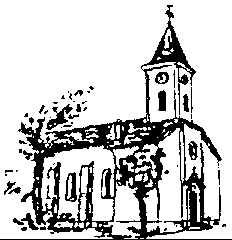 						Meyrin, le 25 août 2017Programme 2017 – 2018Catéchèse des adolescents de 9ème, 10ème et 11ème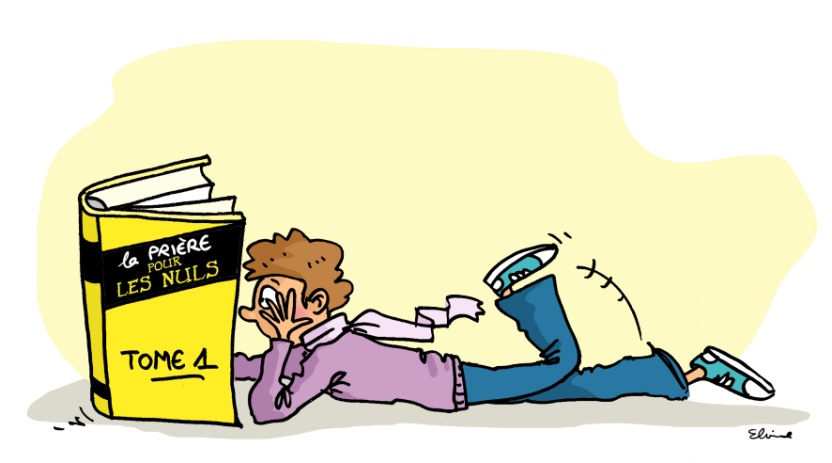 Vendredi 29 septembre à 18h au Centre paroissial St-Julien, pour les ados et leurs parents : Projection du film « Le garçon au vélo ». Fin vers 20h.Mercredi 4 octobreMercredi 1er novembreMercredi 6 décembreMercredi 17 janvierMercredi 7 février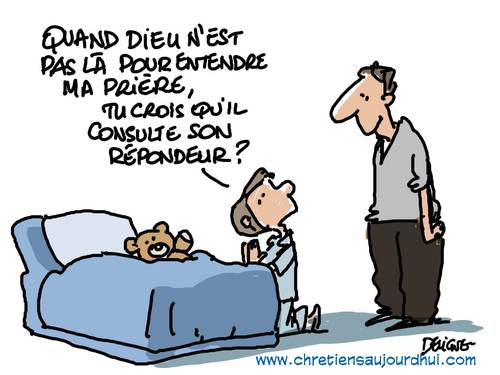 Mercredi 28 févrierMercredi 21 marsMercredi 18 avrilMercredi 2 maiMercredi 23 mai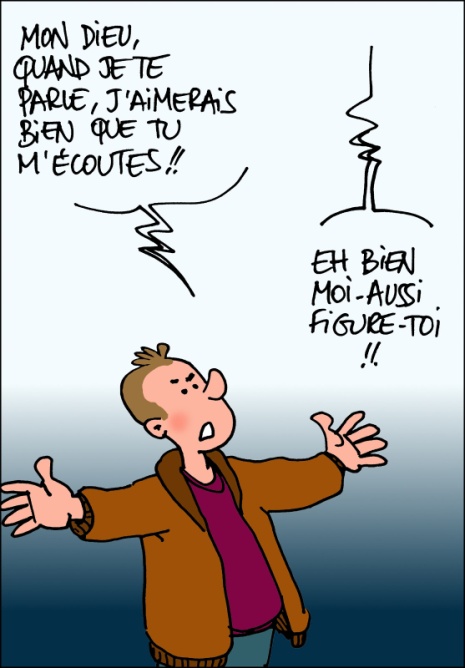 Personne de contact :Dominique Mudry, assistant pastoral  079 775 20 80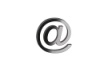 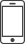 d.mudry@bluewin.chParoisse catholique de la Visitationrue de Livron  20  -  Case postale  2371217 MEYRIN Tél. 022.782.00.28